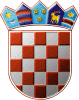 REPUBLIKA HRVATSKAIZBORNO POVJERENSTVOGRADA ČAZME ZA PROVOĐENJE IZBORA ZA VMOKLASA: 013-03/17-01/3URBROJ: 2110-01-03/17-19ČAZMA, 4. svibnja 2017.	Na osnovi članka 23. Odluke o izboru članova vijeća mjesnih odbora na području Grada Čazme (Sl. vjesnik 14/17), Izborno povjerenstvo Grada ČAZME, odlučujući o prijedlogu predlagatelja HRVATSKA DEMOKRATSKA ZAJEDNICA- HDZ, utvrdilo je, prihvatilo i objavljuje PRAVOVALJANU KANDIDACIJSKU LISTUZA IZBOR ČLANOVA VIJEĆA MJESNOG ODBORA VRTLINSKAKandidatkinje/kandidati:SUZANA MAHMUTOVIĆ; HRVATICA; VRTLINSKA, VRTLINSKA 41; rođ. 13.04.1979; OIB: 22814005845; ŽDRAGAN BURA; HRVAT; VRTLINSKA, VRTLINSKA 92; rođ. 08.11.1960.; OIB: 94633598148; MZLATKO TURKOVIĆ; HRVAT; POBJENIK, POBJENIK 97; rođ. 06.12.1963; OIB: 03468603645; MANTONIO KATIĆ; HRVAT; VRTLINSKA, VRTLINSKA 122; rođ. 06.10.1986; OIB: 15216749884; MDARKO TURKOVIĆ; HRVAT; PAVLIČANI, PAVLIČANI 56; rođ. 25.07.1973; OIB: 24880129070; MHRVATSKA DEMOKRATSKA ZAJEDNICA- HDZPREDSJEDNIKIZBORNOG POVJERENSTVAGRADA ČAZME ZA IZBOR VMOIVAN HLEBEC IVKANEC